La preparación es clave antes de comenzar cualquier trabajo de demolición. Es importante planear para métodos que serán usados para demoler el edificio.prevención de incendios y colapso.selección de PPE.todas las anteriores.Si es necesario mantener servicios de energía, agua u otros durante la demolición, dichas líneas deben ser _______________, como sea necesario.apagadastemporalmente reubicadasdemolidasaflojadasPublique señales en cada nivel para advertir de los riesgos de suciedad y escombro.electricidad estática.superficies resbalosas.materiales que caen.Proteja las aperturas de paredes a una altura de 6 pulgadas.2 pies.1 metro.42 pulgadas.Solo esas escaleras, pasillos y escalinatas, designadas como medio de acceso a la estructura del edificio, deben ser usados. Otras rutas de accesos deben estar completamente cerradas en todo momento.VerdaderoFalsowq	La preparación es clave antes de comenzar cualquier trabajo de demolición. Es importante planear para métodos que serán usados para demoler el edificio.prevención de incendios y colapso.selección de PPE.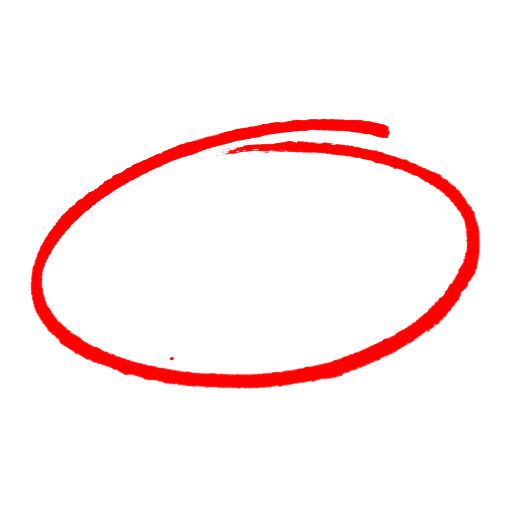 todas las anteriores.Si es necesario mantener servicios de energía, agua u otros durante la demolición, dichas líneas deben ser _______________, como sea necesario.apagadastemporalmente reubicadasdemolidasaflojadasPublique señales en cada nivel para advertir de los riesgos de suciedad y escombro.electricidad estática.superficies resbalosas.materiales que caen.Proteja las aperturas de paredes a una altura de 6 pulgadas.2 pies.1 metro.42 pulgadas.Solo esas escaleras, pasillos y escalinatas, designadas como medio de acceso a la estructura del edificio, deben ser usados. Otras rutas de accesos deben estar completamente cerradas en todo momento.VerdaderoFalsoSAFETY MEETING QUIZPRUEBA DE REUNIÓN DE SEGURIDADSAFETY MEETING QUIZPRUEBA DE REUNIÓN DE SEGURIDAD